        Записать в тетрадь и ответить на вопросы.ОПОРНЫЙ КОНСПЕКТ№1Учебная дисциплина «Электротехника»Тема «Основы электростатики»Электрическое поле и электрический токПроводники: все металлы, а также уголь, растворы солей, кислоты, щелочи и др.Диэлектрики: воздух, стекло, парафин, слюда, пластмассы, сухое дерево, ткань, бумага.Полупроводники: германий и кремний. Напряжение: обозначается U. Единица измерения напряжения или э.д.с. – вольтСила тока I. Единица измерения - амперЗакон Ома: I = U/RМожно записать эту формулу и по-другому: U = I*R;    R = U/I Мощность тока P = U*IСопротивлениеРезисторы - используют для ограничения тока в цепях, для создания на отдельных участках цепей падений напряжений, для разделения тока на составляющие, различных регулировок и т. д.                        Последовательное и параллельное соединение резисторов Rобщ =R1+R2             Rобщ = R1*R2/(R1+R2)схема№1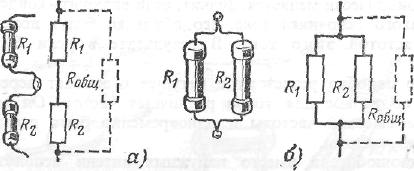 Конденсаторы. Параллельное и последовательное соединение                       Собщ = С1+С2+С3            Собщ = С1*С2 / (С1+С2)                         схема №2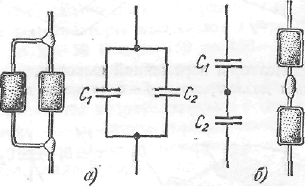 Электрическое поле и электрический токЛинии напряженности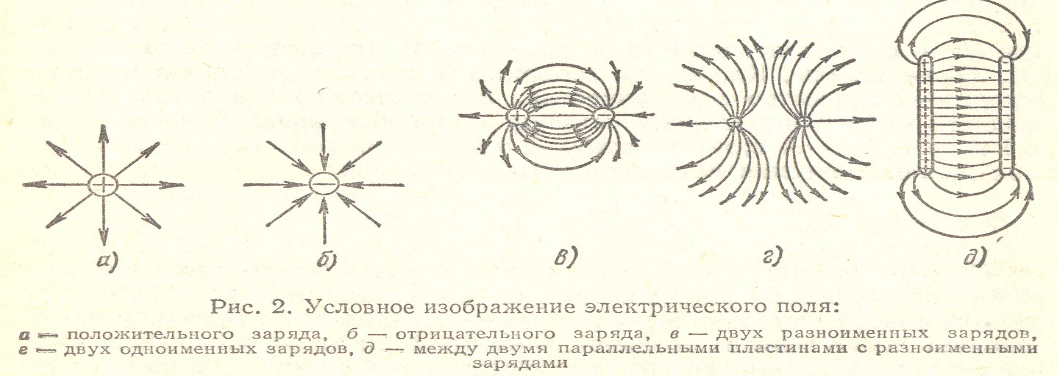 Закон Кулона:   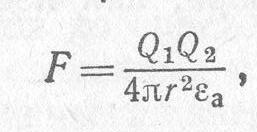 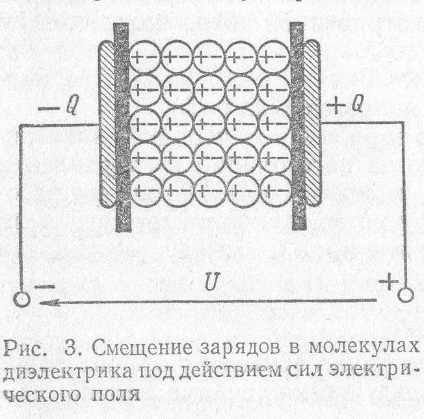 Проводники: все металлы, а также уголь, растворы солей, кислоты, щелочи и др.Диэлектрики: воздух, стекло, парафин, слюда, пластмассы, сухое дерево, ткань, бумага.Полупроводники: германий и кремний.Тема «Электрическое сопротивление»Резисторы(сопротивление) - используют для ограничения тока в цепях, для создания на отдельных участках цепей падений напряжений, для разделения тока на составляющие, различных регулировок и т. д.                        Последовательное и параллельное соединение резисторов                             Rобщ =R1+R2                                 Rобщ = R1*R2/ (R1+R2) Ед. изм. ОмКонденсаторы. Параллельное и последовательное соединение                      Собщ = С1+С2+С3            Собщ = С1*С2 / (С1+С2)                                 С – эл.емкость, изм. В Ф (фарада)ИндуктивностиКатушки индуктивности позволяют запасать электрическую энергию в магнитном поле.              Индуктивность – коэффициент пропорциональности, изм. в Гн (генри)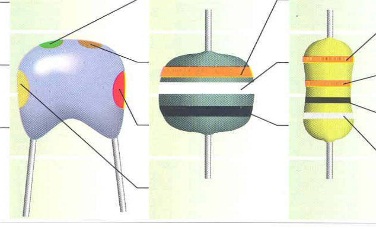 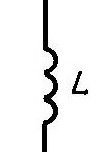 Вопросы к теме:1.Основные свойства и характеристики электрического поля и электрического тока.2.Дать определение: закон Кулона и закон сохранения электрическоо заряда.3.Дать определение:проводник,диэлектрик,полупроводник.4.Расчитать общее сопротивление по схеме№1, если R1=2ом,R2=3ом,R3=6ом.5.Расчитать общую электроемкость по схеме№2, если С1= 5Ф, С2=2Ф,С3=3Ф6.Дать характеристики парраллельного и последовательного соединения.7..Дописать определения:а) атом состоит из ………………………..б) конденсатор – это………………………в) электроемкость – это…………………..ОПОРНЫЙ КОНСПЕКТ№2Учебная дисциплина «Электротехника»Тема»Электромагнетизм»Электромагнитная индукция- явление возникновения эдс индукции в контуре при изменении пронизывающего потока; в проводнике, движущемся в постоянном магнитном поле.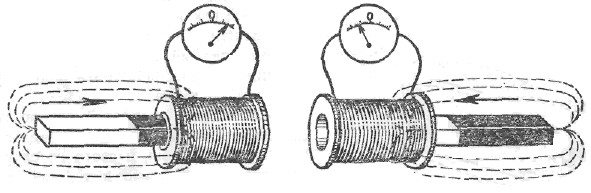 М. Фарадей 1831 г.Правило Ленца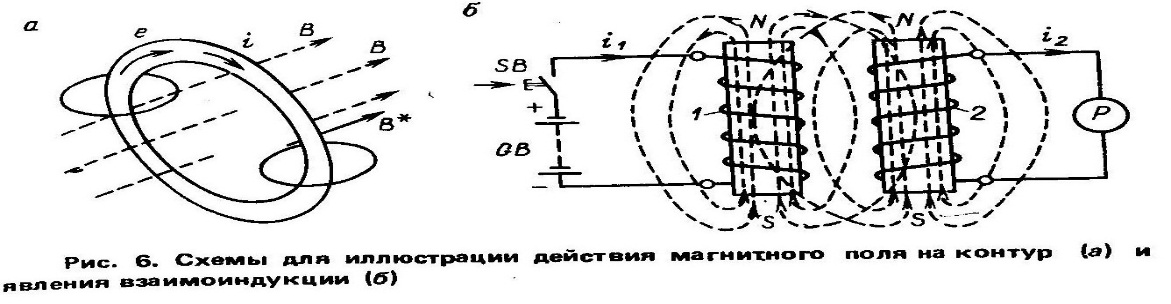 Самоиндукция – возникновение эдс в проводнике при изменении в нем тока, а следовательно, магнитного поля, созданного этим током →→ РЕЛЕВзаимоиндукция – возникновение эдс в проводнике (катушке) при изменении тока в расположенном рядом другом проводнике (катушке) →→ ТРАНСФОРМАТОРВихревые токи (Фуко)Трансформация переменного тока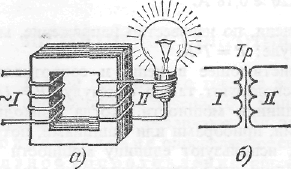 Вопросы к тем1.Привести примеры действия электромагнитной индукции. 2.Дать определения: трансформатор –3.Дать определения правило Ленца.4.Дать определение: вихревые токи –это…………………5.нарисовать схему для опыта по самоиндукции.(или записать основные элементы схемы с их обозначением на схеме) 